DODATEK č. 6k  Pachtovní smlouvě č. 25N17/48Smluvní strany:Česká republika – Státní pozemkový úřadsídlo: Husinecká 1024/11a, 130 00 Praha 3 – ŽižkovIČO:  01312774  DIČ: CZza který právně jedná Mgr. Silvie Hawerlandová, LL.M., ředitelka Krajského pozemkového úřadu pro kraj Vysočina, adresa: Fritzova 4260/4, 586 01 Jihlava,na základě oprávnění vyplývajícího z platného Podpisového řádu Státního pozemkového úřadu účinného ke dni právního jednání, bankovní spojení: Česká národní banka, č. ú. 80012-3723001/0710 (dále jen „propachtovatel“) – na straně jedné –aZemědělské družstvo LukavecSídlo: Čechtická 297, Lukavec, PSČ 394 26 IČO: 001 11 473, DIČ: CZ00111473Zapsáno v obchodním rejstříku vedeném u Krajského soudu v Českých Budějovicích, oddíl DrXXXXII, vložka 2435,osoba oprávněná jednat za práv. osobu: Jiří Povondra, předseda představenstva a Ing. Karel Koubík, místopředseda představenstvabankovní spojení: Komerční banka, a.s., číslo účtu: 2213261/0100(dále jen „pachtýř“)– straně druhé –uzavírají tento dodatek č. 6 k pachtovní smlouvě č. 25N17/48 ze dne 27. 9. 2017 ve znění dodatku č. 5 ze dne 30. 9. 2022, dodatku č. 4 ze dne 14. 12. 2020, dodatku č. 3 ze dne 17. 10. 2019, dodatku č. 2 ze dne 11. 4. 2019 a dodatku č. 1 ze dne 29. 8. 2018 (dále jen „smlouva“), kterým se mění předmět pachtu a výše ročního pachtovného1. Na základě Čl. V smlouvy je pachtýř povinen platit propachtovateli roční pachtovné ve výši 10 054 Kč (slovy: deset tisíc padesát čtyři korun českých).2. Smluvní strany se dohodly na tom, že pachtovné specifikované v bodě 1. tohoto dodatku bude zvýšeno na částku 16 324 Kč (slovy: šestnáct tisíc tři sta dvacet čtyři korun českých) z důvodu rozšíření předmětu pachtu o níže uvedené pozemky:a dále pozemky převedené z ukončené pachtovní smlouvy č. 13N22/48:K 1. 10. 2023 je pachtýř povinen zaplatit částku 11 909 Kč (slovy: jedenáct tisíc devět set devět korun českých).3. Ostatní ujednání smlouvy nejsou tímto dodatkem č. 6 dotčena.4. Tento dodatek nabývá platnosti dnem podpisu smluvními stranami a účinnosti dnem 15. 6. 2023, nejříve však dnem uveřejnění v registru smluv dle ustanovení § 6 odst. 1 zákona č. 340/2015 Sb., o zvláštních podmínkách účinnosti některých smluv, uveřejňování těchto smluv a o registru smluv (zákon o registru smluv), ve znění pozdějších předpisů. Uveřejnění tohoto dodatku v registru smluv zajistí propachtovatel.5. Tento dodatek je vyhotoven ve dvou stejnopisech, z nichž každý má platnost originálu. Jeden stejnopis přebírá pachtýř a jeden je určen pro propachtovatele.6. Smluvní strany po přečtení tohoto dodatku prohlašují, že s jeho obsahem souhlasí a že je shodným projevem jejich vážné a svobodné vůle, a na důkaz toho připojují své podpisy.V Jihlavě dne 8. 6. 2023				V Lukavci 1. 6. 2023………………………………………………      	..……………………………………….............Mgr. Silvie Hawerlandová, LL.M.	Zemědělské družstvo Lukavecředitelka Krajského pozemkového úřadu	Jiří Povondrapro Kraj Vysočina                                               	předseda představenstvapropachtovatel	……………………………………………........	Zemědělské družstvo Lukavec	Ing. Karel Koubík	místopředseda představenstva 	pachtýř Za správnost: Bc. Ľubica Pavlíková        ……………………………...........Tento dodatek byl uveřejněn v registru smluv dle zákona č. 340/2015 Sb., o zvláštních podmínkách účinnosti některých smluv, uveřejňování těchto smluv a o registru smluv (zákon o registru smluv), ve znění pozdějších předpisů.Datum registrace  ………………………….ID dodatku    ………………………………..ID verze   ……………………………………Registraci provedl: Bc. Ľubica PavlíkováV Jihlavě dne       					…………………………………........	podpis odpovědného zaměstnance          Příloha č. 3Grafické zobrazení předmětu pachtučást pozemku KN p. č. 2028/3 v k. ú. Čáslavsko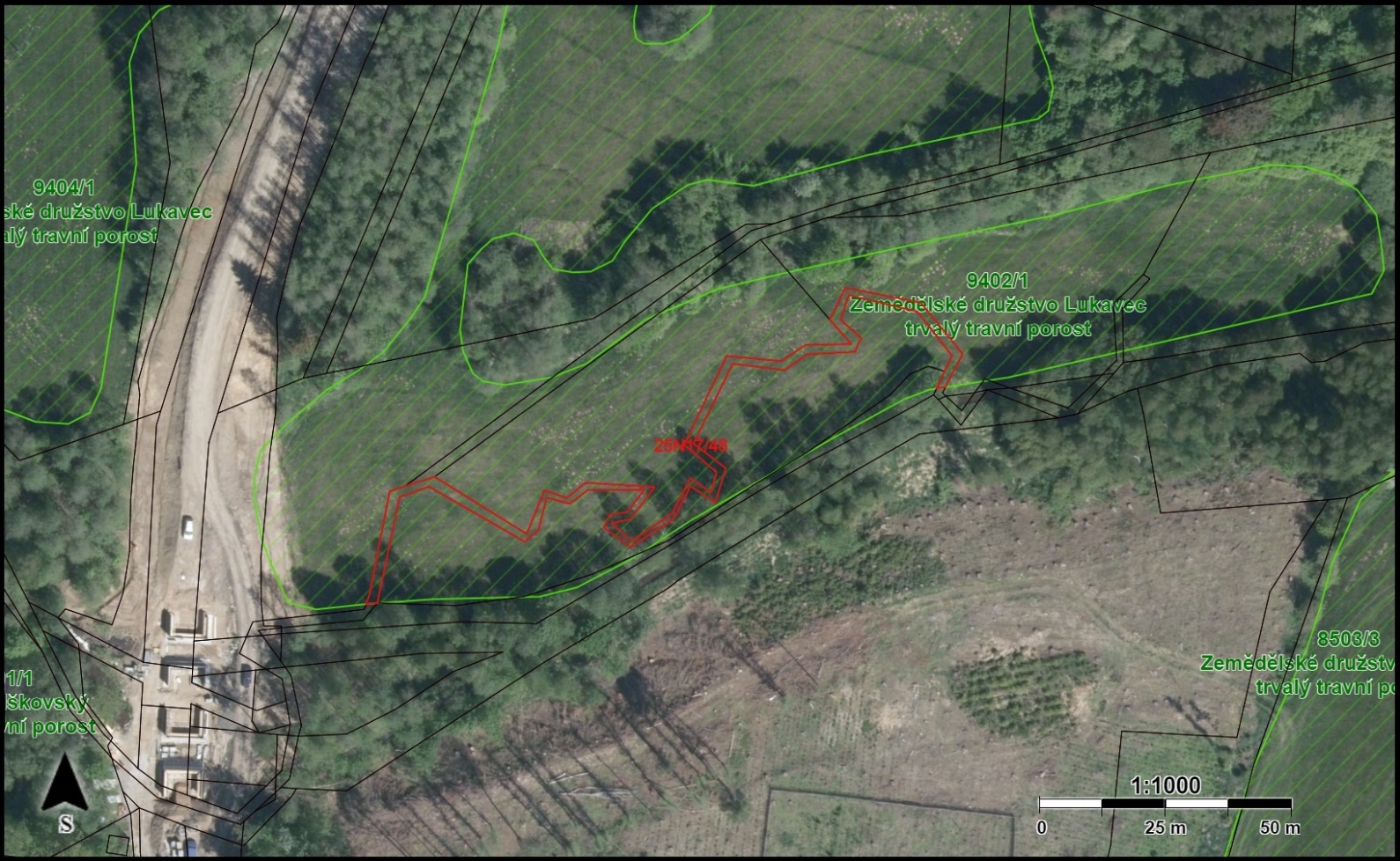 část pozemku KN p. č. 2400/10 a 2400/12 v k. ú. Křešín u Pacova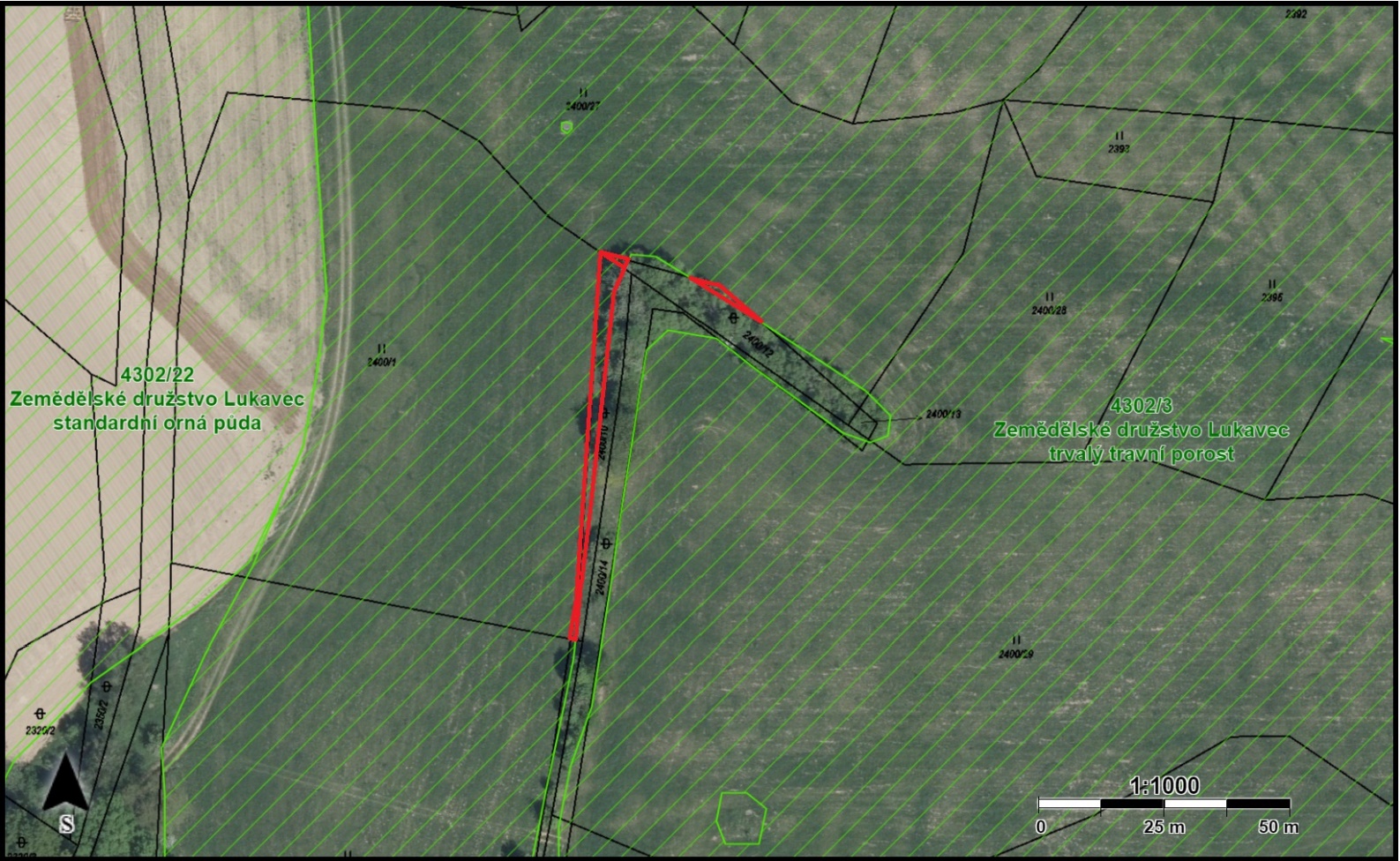 část pozemku KN p. č. 2018/6 v k. ú. Kramolín u Křešína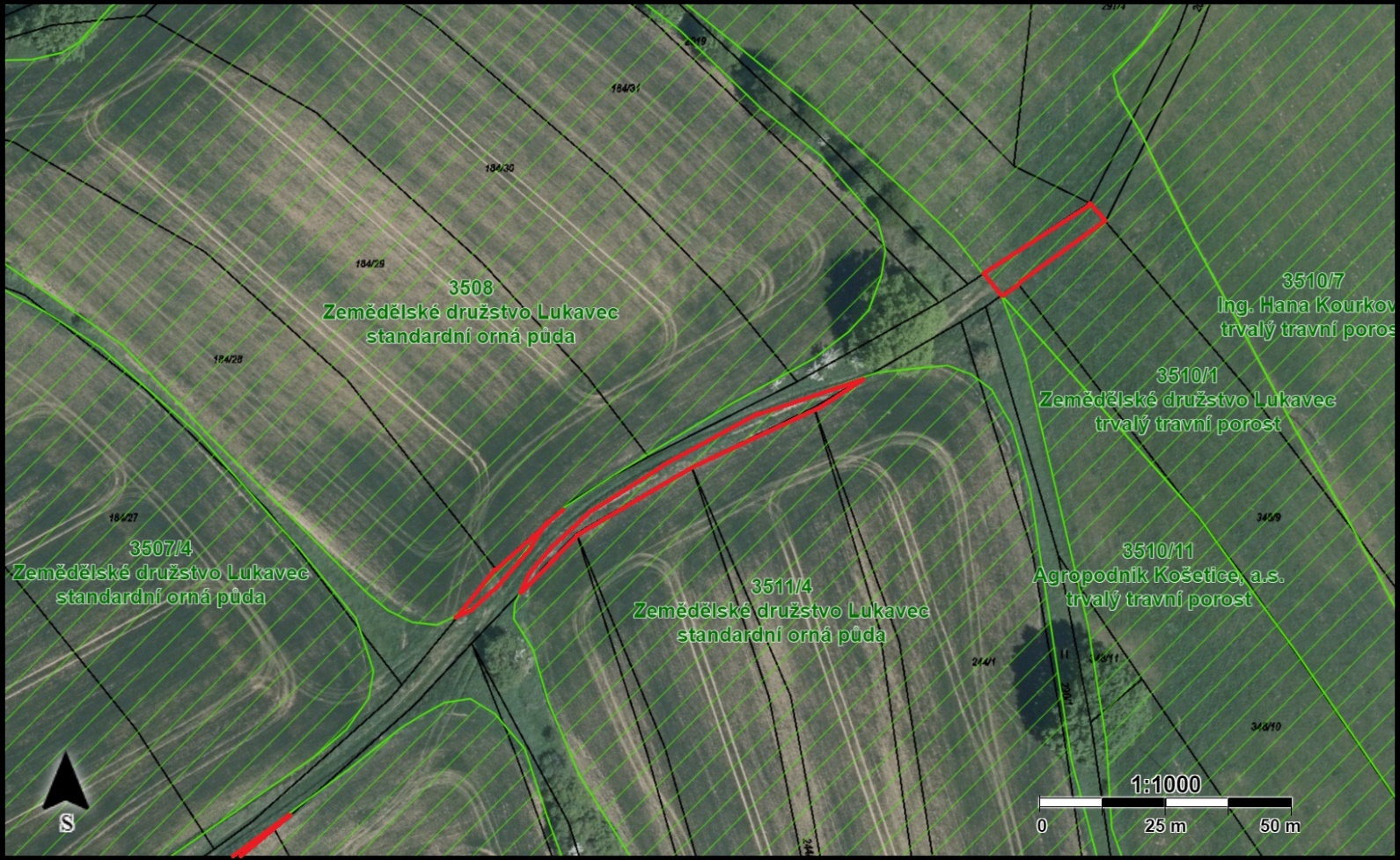 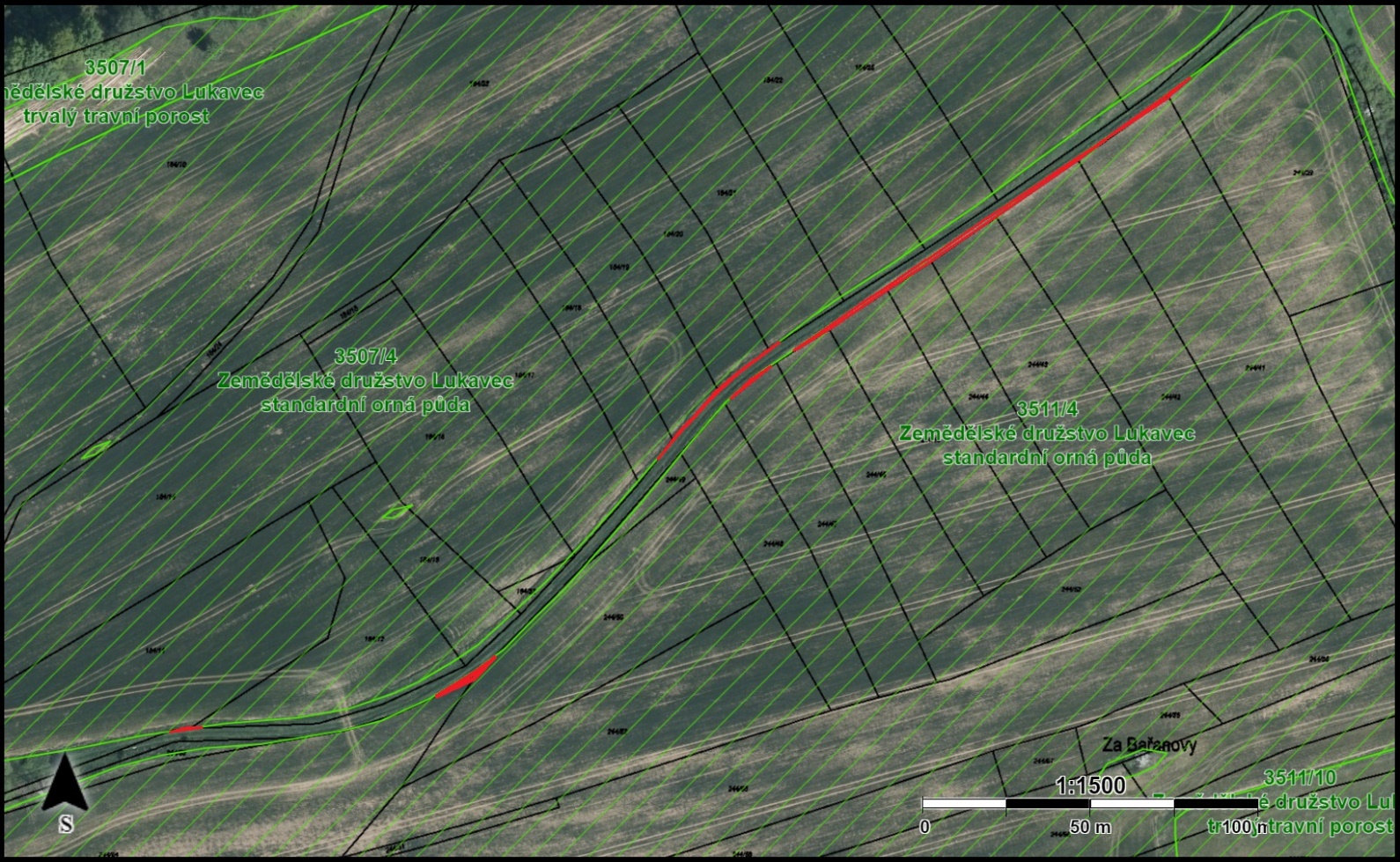 část pozemku KN p. č. 1137/1 v k. ú. Mezilesí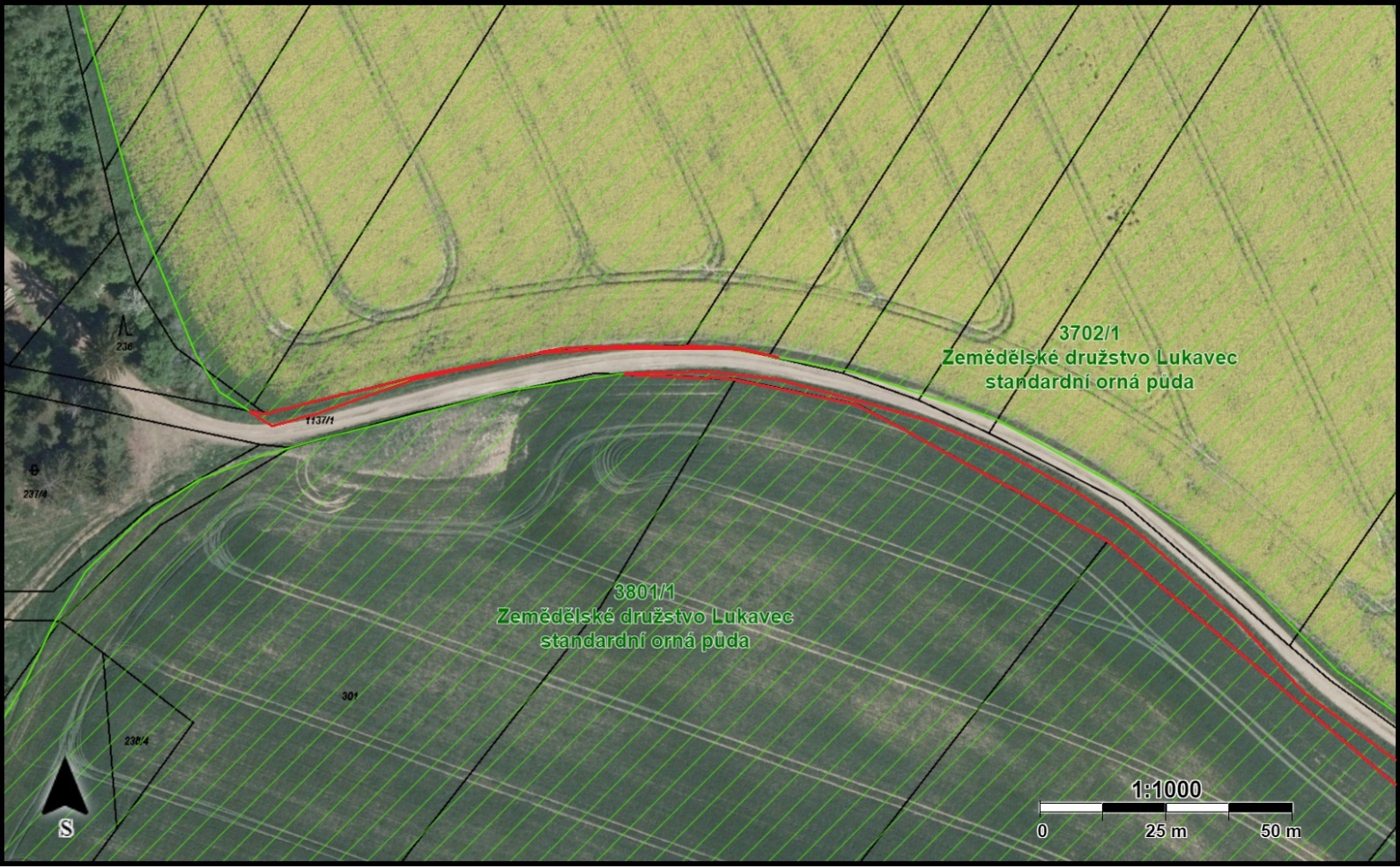 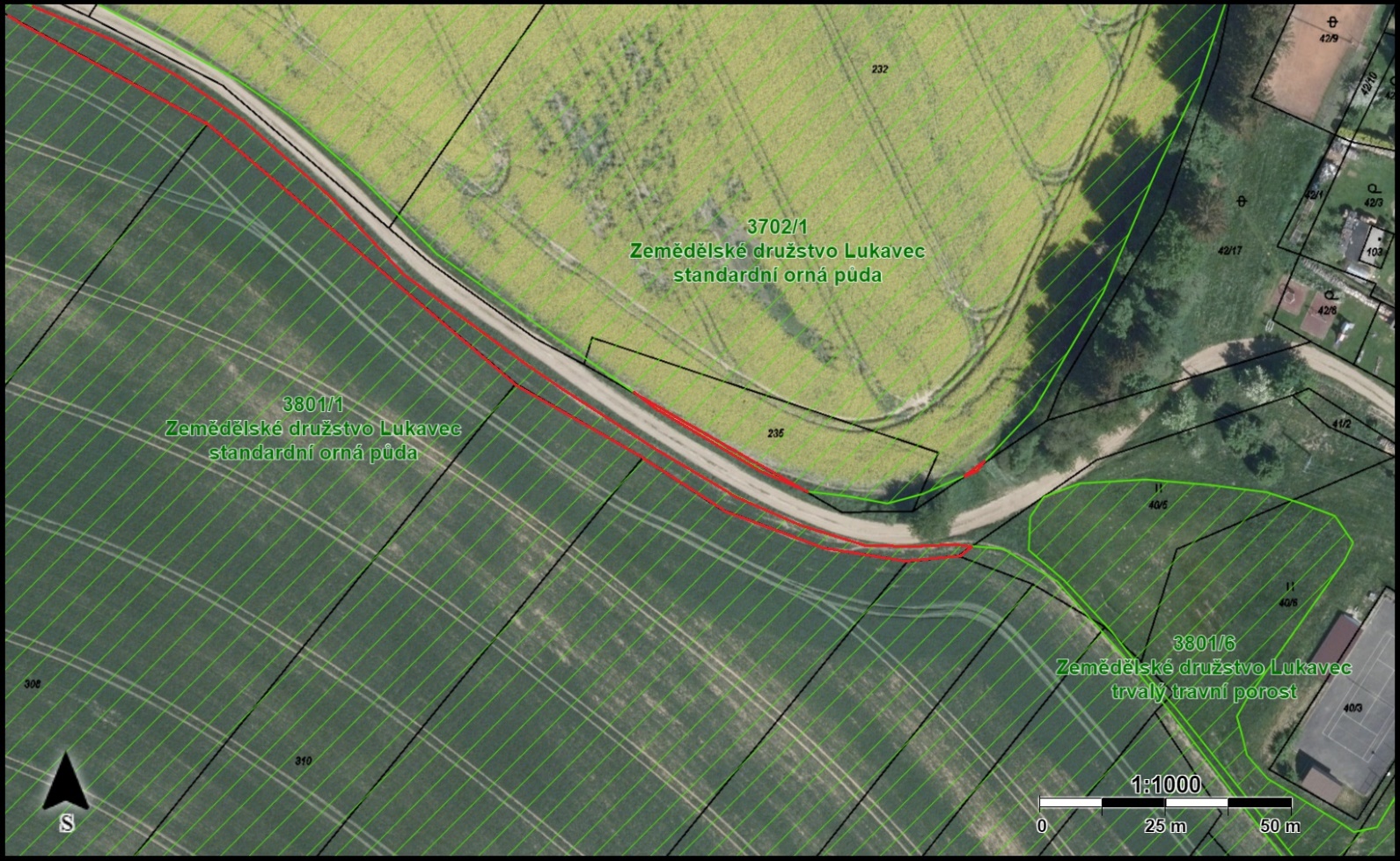 část pozemku KN p. č. 645/2 v k. ú. Štědrovice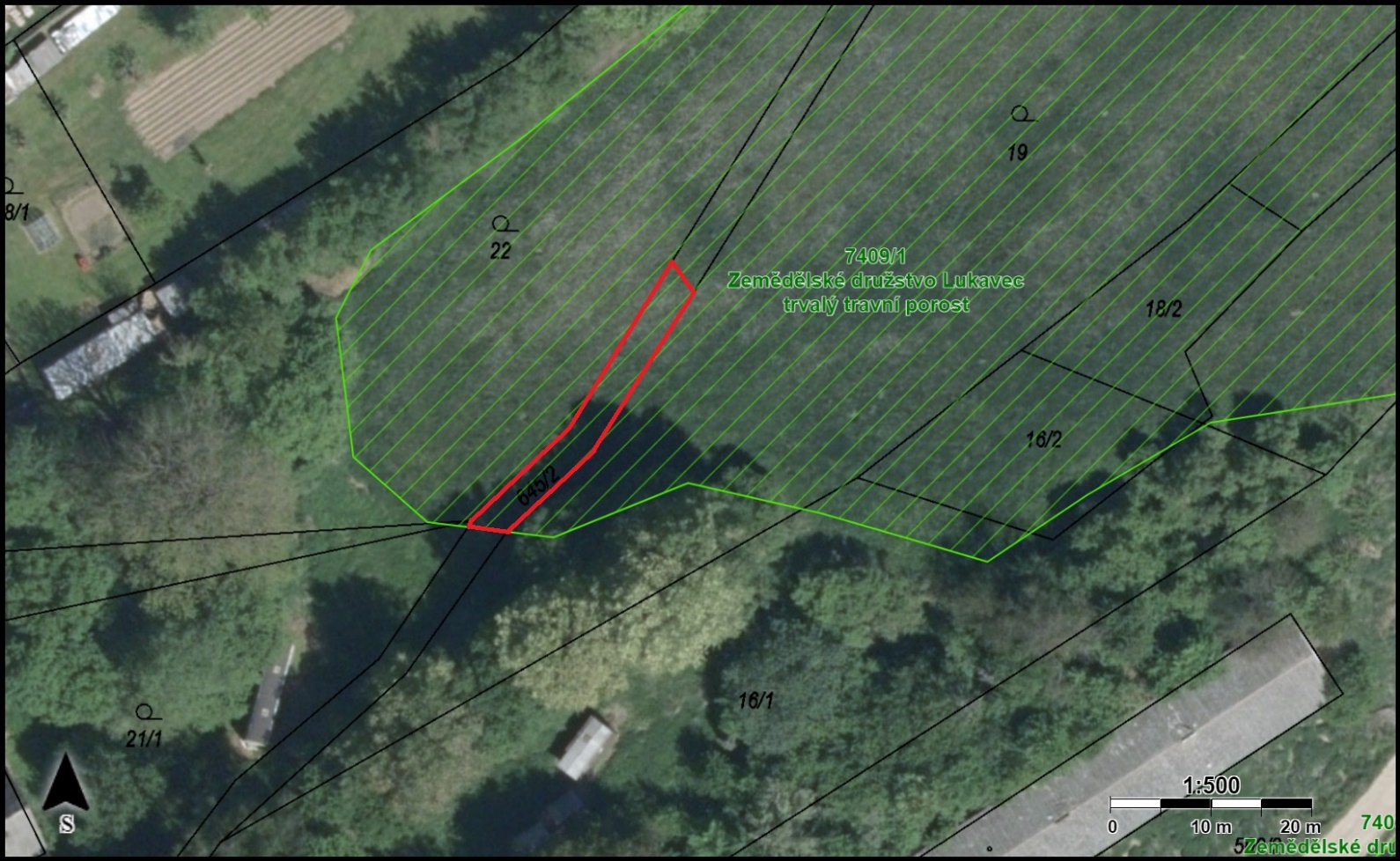 část pozemku KN p. č. 106/67 v k. ú. Vyklantice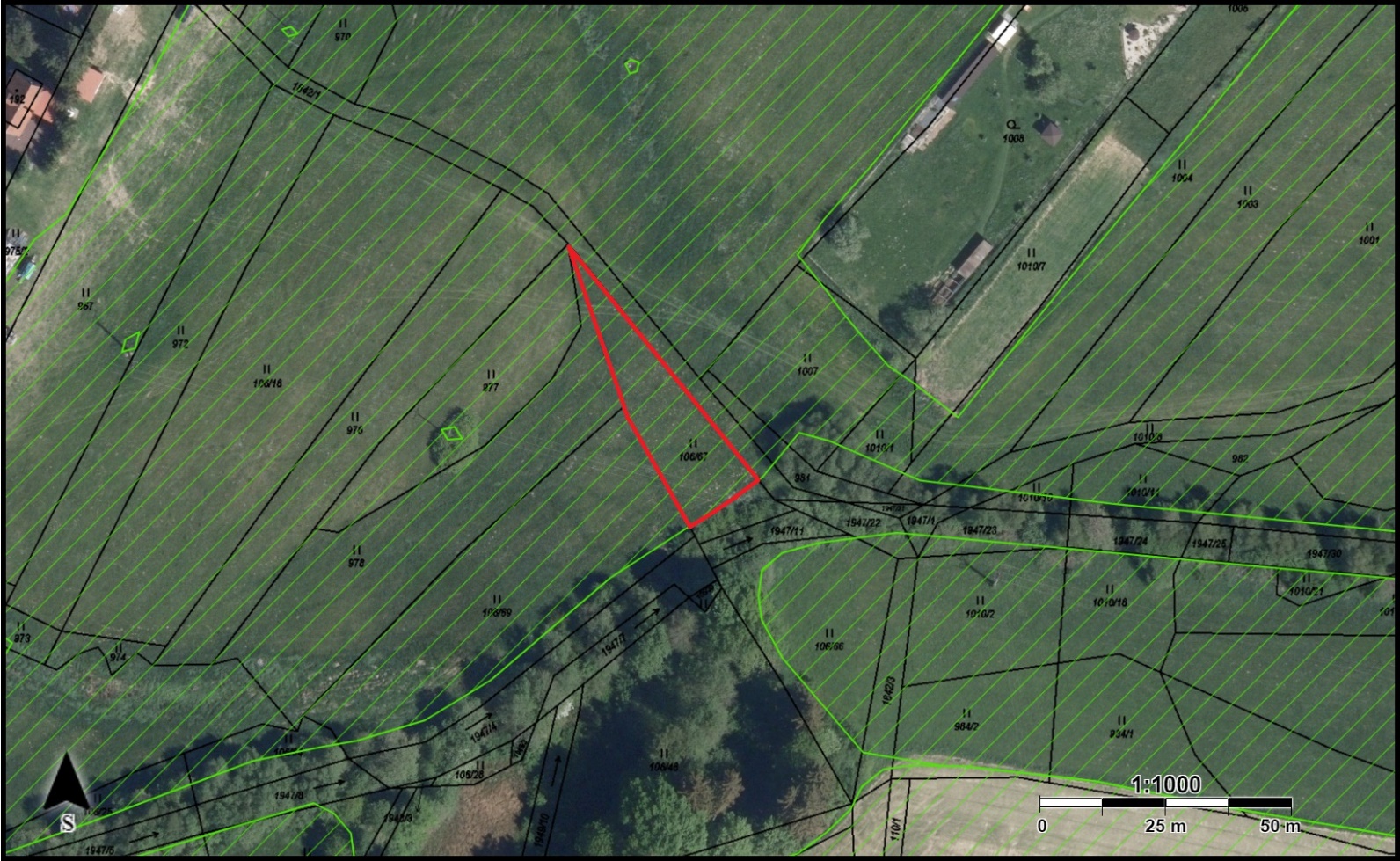 obeckat. územídruh evid.LVparcela č.výměra v m2     druh pozemkuČáslavskoČáslavskoKN10 0022028/3 (část)352Trvalý travní porostČáslavskoČáslavskoKN10 0022028/4 43Trvalý travní porostKřešínKramolín u KřešínaKN10 0022018/6 (část)rozšíření o 133 m2na 499 m2Ostatní plochaKřešínKřešín u PacovaKN10 0022400/10 (část)144Ostatní plochaKřešínKřešín u PacovaKN10 0022400/12 (část)22Ostatní plochaLukavecLukavec u PacovaKN10 00250271176Trvalý travní porostMezilesíMezilesíKN10 0021137/1 (část)rozšíření o 40 m2 na 972 m2Ostatní plochaČáslavskoŠtědroviceKN10 002645/2 (část)rozšíření o 26 m2 na 108 m2Ostatní plochaVyklanticeVyklanticeKN10 002106/67 (část)582Trvalý travní porostobeckat. územídruh evid.LVparcela č.výměra v m2     druh pozemkuKřešínKřešín u PacovaKN10 002232219638Orná půdaKřešínKřešín u PacovaKN10 0022345/11816Orná půdaKřešínKřešín u PacovaKN10 0022345/2996Orná půdaKřešínKřešín u PacovaKN10 0022355/2651Trvalý travní porostKřešínKřešín u PacovaKN10 00223666265Trvalý travní porostKřešínKřešín u PacovaKN10 0022400/17565Trvalý travní porostKřešínKřešín u PacovaKN10 0022400/276536Trvalý travní porostKřešínKřešín u PacovaKN10 0022400/3248Trvalý travní porost